		Agreement		Concerning the Adoption of Uniform Technical Prescriptions for Wheeled Vehicles, Equipment and Parts which can be Fitted and/or be Used on Wheeled Vehicles and the Conditions for Reciprocal Recognition of Approvals Granted on the Basis of these Prescriptions*(Revision 2, including the amendments which entered into force on 16 October 1995)_________		Addendum 105 – Regulation No. 106		Revision 2 - Amendment 3Supplement 13 to the original version of the Regulation – Date of entry into force: 18 June 2016		Uniform provisions concerning the approval of pneumatic tyres for agricultural vehicles and their trailersThis document is meant purely as documentation tool. The authentic and legal binding text is: ECE/TRANS/WP.29/2015/109._________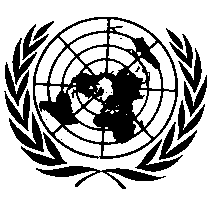 UNITED NATIONSAnnex 5, Table 5, amend to read:"Table 5 (1 of 3)Agricultural implement tyres - Normal section sizesTable 5 (2 of 3)Agricultural implement tyres - Normal section sizesTable 5 (3 of 3)Agricultural implement tyres - Normal section sizes"Table 6, amend to read"Table 6 (2 of 3)Agricultural implement tyres - Low section sizes"Annex 7,Part D, amend to read:"Part D: Tyres for forestry machines	Applicable to tyres classified with categories of use: "Forestry machines" (see paragraph 2.41. of this Regulation)Variation of load carrying capacity (per cent) for tyres marked with speed category symbols A6 and A8"E/ECE/324/Rev.2/Add.105/Rev.2/Amend.3−E/ECE/TRANS/505/Rev.2/Add.105/Rev.2/Amend.3E/ECE/324/Rev.2/Add.105/Rev.2/Amend.3−E/ECE/TRANS/505/Rev.2/Add.105/Rev.2/Amend.311 July 2016Tyre size
designationTheoretical rim width code (A1)Nominal section
width (S1) [mm]Overall diameter (D) [mm]Overall diameter (D) [mm]Nominal rim
diameter (d)
[mm]Tyre size
designationTheoretical rim width code (A1)Nominal section
width (S1) [mm](*)Nominal rim
diameter (d)
[mm]4.00 - 16 IMP31146184064.00 - 18 IMP31126726884574.00 - 19 IMP3114 694 4834.00 - 21 IMP3112765533…4.50 - 16 IMP31236474064.50 - 19 IMP31247207334834.80 - 8 IMP3,75121423449203…Tyre size
designationTheoretical rim width code (A1)Nominal section
width (S1) [mm]Overall diameter (D) [mm]Overall diameter (D) [mm]Nominal rim
diameter (d)
[mm]Tyre size
designationTheoretical rim width code (A1)Nominal section
width (S1) [mm](*)Nominal rim
diameter (d)
[mm]….6.0 - 12 IMP51555693056.00 - 12 IMP51525793056.00 - 16 IMP41587127294066.00 - 19 IMP4,51698104836.00 - 20 IMP4,5169830508….Tyre size
designationTheoretical rim width code (A1)Nominal section
width (S1) [mm]Overall diameter (D) [mm]Overall diameter (D) [mm]Nominal rim
diameter (d)
[mm]Tyre size
designationTheoretical rim width code (A1)Nominal section
width (S1) [mm](*)Nominal rim
diameter (d)
[mm]…..8 - 16 IMP62117954068.00 - 6 IMP72034521528.00 - 12 IMP52147103058.00 - 16 IMP62068084068.00 - 19 IMP6214888483….Tyre size
designationTheoretical rim
width code (A1)Nominal section
width (S1) [mm]Overall diameter (D) [mm]Overall diameter (D) [mm]Nominal rim
diameter (d)
[mm]Tyre size
designationTheoretical rim
width code (A1)Nominal section
width (S1) [mm](*)Nominal rim
diameter (d)
[mm]……15.0/55 - 17 IMP 1339185087243210.5/65 - 16 IMP927475540611.0/60 - 16 IMP9281742406…….10.0/75 - 12 IMP926468530510.0 - 15.3 IMP 9258 785 38910.0/75 - 15.3 IMP926476078038910.0/75 - 16 IMP9264805406….Service conditionSpeed (Km/h)A6A8Road service20+15 %+23 %Road service300+7 %Road service40-10 %0